ГРАФИКВЫПЛАТЫ ПЕНСИЙ, ЕДВ 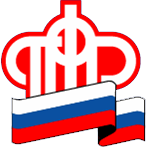 И ИНЫХ СОЦИАЛЬНЫХ ВЫПЛАТВ  ЯНВАРЕ  2016  ГОДАВыплата по дополнительному массиву - 19 января  2016г.Через отделения Северо-Западного банка ПАО Сбербанк 18 января 2016г.Через кредитные организации, с которыми Отделением заключены договоры о доставке сумм пенсий, ЕДВ  и иных социальных выплат, производимых Пенсионным фондом    Российской Федерации – 15 января 2016года.Управление ПФР в Приозерском районеЛенинградской областиДата выплаты по графикуДата фактической выплаты3-45 января5-66 января7-88 января9-109 января11-1212 января1313 января1414 января15-1615 января1716 января18-1919 января2020 января2121 января